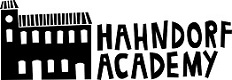 Hahndorf Academy Workshop ApplicationABOUT HAHNDORF ACADEMY WORKSHOPSWe offer two workshop spaces, one upstairs and one downstairs at Hahndorf Academy, 68 Main St HahndorfWe provide tables and chairs, and heating in the roomA sink is located near the workshop spacesWe sell the workshop spaces on our website and advertise the workshops through our mailing list, social medias and local event pagesThe space costs $25 per hour and workshops are preferred in a 1 hour block for children and 2 hour or 4 hour blocks for adultsWe prefer workshops to cater to a 10 - 15 person maximumA minimum of 5 attendees is required for workshops to go ahead
ABOUT YOU
Please tell us a little bit about yourself and your artistic practice.ABOUT YOUR WORKSHOP
Please provide details about the workshop that you would like to host at Hahndorf AcademyIdeally you would like to run this workshop on the following days (please tick)Weekday WeeknightWeekend dayIdeally you would like to run this workshop for the following length of time (please tick)Two hoursFour hoursPlease email this application to Rachel McElwee (Director) at rachel@hahndorfacademy.org.auNameBusiness Name
(if different from above)Artist Bio (100 words or less)Phone NumberEmail AddressLocationAre you GST registered?ABN NumberDo you have Public Liability Insurance?InstagramFacebookWebsiteWorkshop NamePlease describe the workshop in 200 words or lessMaterials to be used in the workshopAge group of attendees (children, teen or adult)Is this workshop a one off event or are you seeking a space for regular workshops.